Praha ………………….……. 2020						Podpis ………..…………………………………….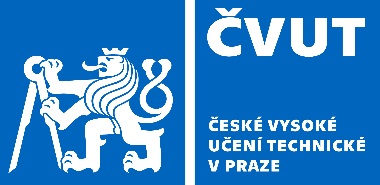 Jméno a příjmeníE-mailOsobní čísloSoučást ČVUTStudijní programRočníkTyp studia (Bc./NM.)Typ studia (Bc./NM.)Nepovinná položka: Vystudovaná SŠ / ProspěchNepovinná položka: Vystudovaná SŠ / ProspěchSoutěžní kategorieSoutěžní kategorieSoutěžní kategorieSoutěžní kategorieOznačte X jednu nebo více soutěžních kategoriíOznačte X jednu nebo více soutěžních kategorií1. Publikace na konferenci nebo v odborném časopisu.Publikace musí být vydaná, nebo přijatá do tisku v průběhu letošního nebo loňského roku.Stipendium v rozmezí od 5 000 do 30 000 Kč podle typu publikace a podílu autorství studenta.Pro podání přihlášky za tuto kategorii je nutné rovněž vyplnit Přílohu 1. Účelové stipendium se přiznává dle Stipendijního řádu ČVUT, článek 4, odst. 2, písm. f) – 11. Publikace na konferenci nebo v odborném časopisu.Publikace musí být vydaná, nebo přijatá do tisku v průběhu letošního nebo loňského roku.Stipendium v rozmezí od 5 000 do 30 000 Kč podle typu publikace a podílu autorství studenta.Pro podání přihlášky za tuto kategorii je nutné rovněž vyplnit Přílohu 1. Účelové stipendium se přiznává dle Stipendijního řádu ČVUT, článek 4, odst. 2, písm. f) – 11. Publikace na konferenci nebo v odborném časopisu.Publikace musí být vydaná, nebo přijatá do tisku v průběhu letošního nebo loňského roku.Stipendium v rozmezí od 5 000 do 30 000 Kč podle typu publikace a podílu autorství studenta.Pro podání přihlášky za tuto kategorii je nutné rovněž vyplnit Přílohu 1. Účelové stipendium se přiznává dle Stipendijního řádu ČVUT, článek 4, odst. 2, písm. f) – 11. Publikace na konferenci nebo v odborném časopisu.Publikace musí být vydaná, nebo přijatá do tisku v průběhu letošního nebo loňského roku.Stipendium v rozmezí od 5 000 do 30 000 Kč podle typu publikace a podílu autorství studenta.Pro podání přihlášky za tuto kategorii je nutné rovněž vyplnit Přílohu 1. Účelové stipendium se přiznává dle Stipendijního řádu ČVUT, článek 4, odst. 2, písm. f) – 12. Úspěch v (mezi)národní soutěži či jiná reprezentace ČVUT.Akce se konala v průběhu loňského nebo letošního roku.Stipendium v rozmezí od 5 000 do 20 000 Kč podle typu soutěže/aktivity a případně podílu studenta u týmové aktivity.Pro podání přihlášky za tuto kategorii je nutné rovněž vyplnit Přílohu 2.Účelové stipendium se přiznává dle Stipendijního řádu ČVUT, článek 4, odst. 2, písm. f) – 22. Úspěch v (mezi)národní soutěži či jiná reprezentace ČVUT.Akce se konala v průběhu loňského nebo letošního roku.Stipendium v rozmezí od 5 000 do 20 000 Kč podle typu soutěže/aktivity a případně podílu studenta u týmové aktivity.Pro podání přihlášky za tuto kategorii je nutné rovněž vyplnit Přílohu 2.Účelové stipendium se přiznává dle Stipendijního řádu ČVUT, článek 4, odst. 2, písm. f) – 22. Úspěch v (mezi)národní soutěži či jiná reprezentace ČVUT.Akce se konala v průběhu loňského nebo letošního roku.Stipendium v rozmezí od 5 000 do 20 000 Kč podle typu soutěže/aktivity a případně podílu studenta u týmové aktivity.Pro podání přihlášky za tuto kategorii je nutné rovněž vyplnit Přílohu 2.Účelové stipendium se přiznává dle Stipendijního řádu ČVUT, článek 4, odst. 2, písm. f) – 22. Úspěch v (mezi)národní soutěži či jiná reprezentace ČVUT.Akce se konala v průběhu loňského nebo letošního roku.Stipendium v rozmezí od 5 000 do 20 000 Kč podle typu soutěže/aktivity a případně podílu studenta u týmové aktivity.Pro podání přihlášky za tuto kategorii je nutné rovněž vyplnit Přílohu 2.Účelové stipendium se přiznává dle Stipendijního řádu ČVUT, článek 4, odst. 2, písm. f) – 23. Pomoc při výuce odborných předmětů na ZŠ nebo SŠ.Stipendium v rozmezí od 5 000 do 15 000 Kč podle počtu hodin v týdnu, typu školy.Pro podání přihlášky za tuto kategorii je nutné rovněž vyplnit Přílohu 3.Účelové stipendium se přiznává dle Stipendijního řádu ČVUT, článek 4, odst. 2, písm. f) – 33. Pomoc při výuce odborných předmětů na ZŠ nebo SŠ.Stipendium v rozmezí od 5 000 do 15 000 Kč podle počtu hodin v týdnu, typu školy.Pro podání přihlášky za tuto kategorii je nutné rovněž vyplnit Přílohu 3.Účelové stipendium se přiznává dle Stipendijního řádu ČVUT, článek 4, odst. 2, písm. f) – 33. Pomoc při výuce odborných předmětů na ZŠ nebo SŠ.Stipendium v rozmezí od 5 000 do 15 000 Kč podle počtu hodin v týdnu, typu školy.Pro podání přihlášky za tuto kategorii je nutné rovněž vyplnit Přílohu 3.Účelové stipendium se přiznává dle Stipendijního řádu ČVUT, článek 4, odst. 2, písm. f) – 33. Pomoc při výuce odborných předmětů na ZŠ nebo SŠ.Stipendium v rozmezí od 5 000 do 15 000 Kč podle počtu hodin v týdnu, typu školy.Pro podání přihlášky za tuto kategorii je nutné rovněž vyplnit Přílohu 3.Účelové stipendium se přiznává dle Stipendijního řádu ČVUT, článek 4, odst. 2, písm. f) – 34. Vážený průměr za dosavadní studium do 1,3/1,5 bez využití opravných termínů.Stipendium 10 000 Kč pro vážený průměr do 1,3, a 5 000 Kč pro vážený průměr do 1,5 za dosavadní studium na ČVUT v Praze, aniž by student využil jakýkoli opravný termín.Účelové stipendium se přiznává dle Stipendijního řádu ČVUT, článek 4, odst. 2, písm. b)4. Vážený průměr za dosavadní studium do 1,3/1,5 bez využití opravných termínů.Stipendium 10 000 Kč pro vážený průměr do 1,3, a 5 000 Kč pro vážený průměr do 1,5 za dosavadní studium na ČVUT v Praze, aniž by student využil jakýkoli opravný termín.Účelové stipendium se přiznává dle Stipendijního řádu ČVUT, článek 4, odst. 2, písm. b)4. Vážený průměr za dosavadní studium do 1,3/1,5 bez využití opravných termínů.Stipendium 10 000 Kč pro vážený průměr do 1,3, a 5 000 Kč pro vážený průměr do 1,5 za dosavadní studium na ČVUT v Praze, aniž by student využil jakýkoli opravný termín.Účelové stipendium se přiznává dle Stipendijního řádu ČVUT, článek 4, odst. 2, písm. b)4. Vážený průměr za dosavadní studium do 1,3/1,5 bez využití opravných termínů.Stipendium 10 000 Kč pro vážený průměr do 1,3, a 5 000 Kč pro vážený průměr do 1,5 za dosavadní studium na ČVUT v Praze, aniž by student využil jakýkoli opravný termín.Účelové stipendium se přiznává dle Stipendijního řádu ČVUT, článek 4, odst. 2, písm. b)Příloha 1 - Publikace na konferenci nebo v odborném časopisuPříloha 1 - Publikace na konferenci nebo v odborném časopisuPříloha 1 - Publikace na konferenci nebo v odborném časopisuJméno a příjmeníE-mailOsobní čísloNázev publikace:Datum a místo vydání:Jméno vedoucího:Podíl (%):Jména spolupracovníků z řad ČVUT:Podíl (%):Bibliografická citace publikace:Bibliografická citace publikace:Bibliografická citace publikace:Bibliografická citace publikace:Popis hlavních přínosů publikace (max. 250 slov):Popis hlavních přínosů publikace (max. 250 slov):Popis hlavních přínosů publikace (max. 250 slov):Popis hlavních přínosů publikace (max. 250 slov):Příloha 2 - Úspěch v (mezi)národní soutěži či jiná reprezentacePříloha 2 - Úspěch v (mezi)národní soutěži či jiná reprezentaceJméno a příjmeníE-mailOsobní čísloNázev (mezi)národní soutěže:Termín a místo konání:Pořadatel: Způsob reprezentace ČVUT:Popis reprezentace ČVUT (max. 250 slov):Popis reprezentace ČVUT (max. 250 slov):Popis reprezentace ČVUT (max. 250 slov):Příloha 3 - Pomoc při výuce odborných předmětů na ZŠ nebo SŠPříloha 3 - Pomoc při výuce odborných předmětů na ZŠ nebo SŠJméno a příjmeníE-mailOsobní čísloAdresa ZŠ/SŠ:Vyučovaný předmět:Rozsah výuky:Termín výuky:Vyučující / garant předmětu:Hodnocení praxe vyučujícím/garantem předmětu:Hodnocení praxe vyučujícím/garantem předmětu:Hodnocení praxe vyučujícím/garantem předmětu:Hodnocení praxe studentem:Hodnocení praxe studentem:Hodnocení praxe studentem:Příloha 4 - Vážený průměr za dosavadní studium do 1,3/1,5 bez využití opravných termínůPříloha 4 - Vážený průměr za dosavadní studium do 1,3/1,5 bez využití opravných termínůJméno a příjmeníE-mailOsobní čísloVážený průměr dle KOS:Stanovisko/doporučení proděkana pro studium:Stanovisko/doporučení proděkana pro studium:Stanovisko/doporučení proděkana pro studium: